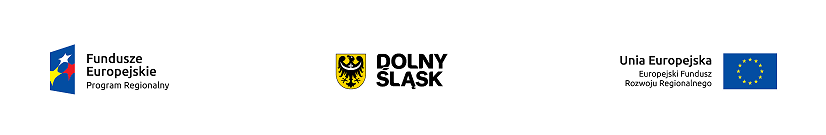 Załącznik nr 5 do Regulaminu KonkursuWYKAZ PRZYKŁADOWYCH KOSZTÓW KWALIFIKOWALNYCH 1.2 BWykaz z uwagi na rozbudowane zapisy w tej kwestii nie zawiera wszystkich szczegółowych uregulowań odnoszących się do określonego wydatku. W takim przypadku beneficjent zostanie odesłany do odpowiedniego dokumentu.  Wykaz wydatków kwalifikowalnych został przygotowany na podstawie:Rozporządzenia Parlamentu  Europejskiego  i  Rady  (UE) nr 1303/2013 z dnia 17 grudnia 2013 r. ustanawiające wspólne przepisy dotyczące Europejskiego Funduszu Rozwoju Regionalnego, Europejskiego Funduszu Społecznego, Funduszu Spójności, Europejskiego Funduszu Rolnego na rzecz Rozwoju Obszarów Wiejskich oraz Europejskiego Funduszu Morskiego i Rybackiego oraz ustanawiające przepisy ogólne dotyczące Europejskiego Funduszu Rozwoju Regionalnego, Europejskiego Funduszu Społecznego, Funduszu Spójności i Europejskiego Funduszu Morskiego i Rybackiego oraz uchylające rozporządzenie Rady (WE) nr 1083/2006,Rozporządzenia Komisji (UE) Nr 651/2014 z dnia 17 czerwca 2014 r. uznające niektóre rodzaje pomocy za zgodne z rynkiem wewnętrznym w zastosowaniu art. 107 i 108 Traktatu,Wytycznych w zakresie kwalifikowalności wydatków w ramach Europejskiego Funduszu Rozwoju Regionalnego, Europejskiego Funduszu Społecznego oraz Funduszu Spójności na lata 2014-2020 z dnia 10 kwietnia 2015r.,Zał. nr 6 do Szczegółowego opisu osi priorytetowych RPO WD 2014-2020,Zał. nr 10 do regulaminu konkursu „Zasady obowiązujące podczas dokonywania zamówień przy realizacji dostaw, usług i robót budowlanych w ramach Projektu”.Zał. nr 9 do regulaminu konkursu „Podręcznik wnioskodawcy i beneficjenta programów polityki spójności 2014-2020 w zakresie informacji i promocji”Do wydatków kwalifikujących się do objęcia wsparciem zalicza się:Koszty personelu:Kwalifikowalne są koszty płacy wynikające z utworzenia miejsc pracy w następstwie inwestycji początkowej, obliczone za okres dwóch lat, obliczone na podstawie szacunkowego wyliczenia przedstawionego we wniosku o dofinansowanie i złożonego wraz z ostatnim wnioskiem o płatność.Stanowisko pracy musi być obsadzone w ciągu trzech lat od zakończenia prac. Każde utworzone miejsce pracy, o którym mowa w art. 14  ROZPORZĄDZENIA KOMISJI (UE) NR 651/2014z dnia 17 czerwca 2014 r., będzie podlegało kontroli realizacji działania oraz utrzymania na danym obszarze przez okres co najmniej pięciu lat od dnia pierwszego obsadzenia stanowiska lub trzech lat w przypadku MŚP. Środki przekazane zgodnie z szacunkowym wyliczeniem kosztów płacy obejmują wszystkie potencjalne koszty, weryfikowane na podstawie rzeczywiście poniesionych kosztów. Ewentualne konsekwencje niedoszacowania kosztów płacy ponosi Beneficjent. Koszty osobowe związane z zarządzaniem projektu nie przekraczające 1% całkowitych wydatków kwalifikowalnych w ramach projektu (2% dla projektów o wartości poniżej 500 000 PLN wydatków kwalifikowalnych) i/lub nie przekraczające 5000 PLN bruttomiesięcznie bez względu na liczbę osób.W przypadku gdy zarządzanie projektem jest wykonywane przez podmiot wybrany zgodnie z zasadą konkurencyjności/ ustawą Prawo zamówień publicznych, wydatki dotyczące jego wynagrodzenia są kwalifikowalne w takiej wysokości, jaka wynika z podpisanej umowy.Dodatkowe  wynagrodzenie  roczne  personelu  projektu  jest  kwalifikowalne  wyłącznie,  jeżeli wynika z przepisów prawa pracy i odpowiada proporcji, w której wynagrodzenie  zasadnicze będące podstawą jego naliczenia jest rozliczane w ramach projektu.Wydatki  na  wynagrodzenie  personelu  są kwalifikowalne  pod  warunkiem,  że  ich wysokość odpowiada  stawkom  faktycznie  stosowanym  u  beneficjenta  poza  projektami współfinansowanymi z funduszy strukturalnych i FS na analogicznych stanowiskach lub  na  stanowiskach  wymagających  analogicznych  kwalifikacji.  Dotyczy  to  również pozostałych składników wynagrodzenia personelu, w tym nagród i premii. Przy pracownikach nowo zatrudnianych obowiązują stawki rynkowe.Dodatkowe wymogi związane z wynagrodzeniem osób związanych z zarządzaniem projektem Kwalifikowalne mogą być wydatki osobowe związane z wynagrodzeniem osób związanych z zarządzeniem projektem przy wykonywaniu ww. czynności w projekcie jeżeli łącznie spełnione zostaną m.in. następujące warunki:ww. osoba jest bezpośrednio zaangażowana w wykonywanie ww. czynności w ramach projektu;mogą być uwzględniane tylko te ww. osoby, które w co najmniej 25% czasu w danym okresie rozliczeniowym wykonują zadania kwalifikowalne w ramach projektu; wówczas, za kwalifikowalną może być uznana ta część wynagrodzenia, która odpowiada procentowemu bezpośredniemu zaangażowaniu ww. osoby w wykonywanie czynności w ramach projektu;wydatki ponoszone są wyłącznie w okresie realizacji projektu oraz za okres, w którym ww. osoba wykonywała faktycznie czynności związane w ramach projektu.Koszty  zakupu/ wynajmu aktywów trwałych oraz WNiP.Kwalifikowalne są jedynie nowe środki trwałe, z wyjątkiem aktywów nabywanych przez MŚP i z wyjątkiem przejęcia zakładuZa kwalifikowalne uznaje się wydatki pod warunkiem ich bezpośredniego wskazania we wniosku o dofinansowanie wraz z uzasadnieniem dla konieczności ich zakupu.Wydatki poniesione na zakup środków trwałych, a także koszty ich dostawy, montażu i uruchomienia, mogą być kwalifikowalne w całości lub części swojej wartości zgodnie ze wskazaniem beneficjenta opartym o faktyczne wykorzystanie środka trwałego na potrzeby projektu. Wydatki związane z zakupem środków trwałych i wartości niematerialnych i prawnych kwalifikują się do współfinansowania pod warunkiem, że wartości te będą ujęte w ewidencji księgowej.Wydatki poniesione na zakup używanych środków trwałych, dokonywane tylko i wyłącznie przez MŚP, są kwalifikowalne, jeśli spełnione są wszystkie wymienione poniżej warunki:sprzedający środek trwały wystawił deklarację określającą jego pochodzenie,sprzedający środek trwały potwierdził w deklaracji, że dany środek nie był w okresie poprzednich 7 lat (10 lat w przypadku nieruchomości) współfinansowany z pomocy UE lub w ramach dotacji z krajowych środków publicznych,cena zakupu używanego środka trwałego nie przekracza jego wartości rynkowej i jest niższa niż koszt podobnego nowego sprzętu.Do kosztów kwalifikowalnych zalicza się także koszty dzierżawy rzeczowych aktywów trwałych ponoszonych w okresie realizacji projektu pod warunkiem, że dzierżawa/najem instalacji lub maszyn musi mieć formę leasingu finansowego i obejmować obowiązek zakupu aktywów przez beneficjenta po wygaśnięciu umowy.Wydatki i koszty budynków i gruntówOprócz zakupu budynków i gruntów kwalifikowalna jest także:dzierżawa/najem gruntów i budynków w okresie realizacji projektu przy czym musi trwać przez okres co najmniej pięciu lat od przewidywanego terminu zakończenia projektu inwestycyjnego w przypadku dużych przedsiębiorstw lub trzech lat w przypadku MŚP;wieczyste użytkowanie gruntów - tylko opłaty za użytkowanie wieczyste z wyłączeniem odsetek; amortyzacja budynków - w przypadku, gdy wykorzystywane są także w innych celach niż realizacja projektu, kwalifikowana jest tylko ta część odpisu amortyzacyjnego, która odpowiada proporcji wykorzystania budynków w celu realizacji projektu objętego pomocą. W przypadku wydatków lubkosztów budynków i gruntów łączna kwota wydatków kwalifikowanych w projekcie nie może przekroczyć 10% całkowitych kosztów kwalifikowanych projektu, przy czym w przypadku terenów poprzemysłowych oraz terenów opuszczonych limit ten wynosi 15%.Wydatek w postaci zakupu gruntu może zostać poniesiony przed dniem rozpoczęcia rzeczowej realizacji Projektu (rozpoczęcia prac), jednakże nie wcześniej niż przed 01.01.2014 r.Kwalifikowalna jest budowa/przebudowa/rozbudowa/modernizacja  nieruchomości zabudowanej nie przekraczająca 50% całkowitych kosztów kwalifikowanych projektu.Nabycie wartości niematerialnych i prawne w formie patentów, licencji, know-how oraz innych praw własności intelektualnej kwalifikuje się do obliczania kosztów inwestycyjnych, jeżeli spełnia następujące warunki: należy z nich korzystać wyłącznie w zakładzie otrzymującym pomoc; muszą podlegać amortyzacji; należy je nabyć na warunkach rynkowych od osób trzecich niepowiązanych z nabywcą; oraz muszą być włączone do aktywów przedsiębiorstwa otrzymującego pomoc i muszą pozostać związane z projektem, na który przyznano pomoc, przez co najmniej pięć lat lub trzy lata w przypadku MŚP. W przypadku dużych przedsiębiorstw koszty wartości niematerialnych i prawnych są kwalifikowalne jedynie do wysokości 50 % całkowitych kwalifikowalnych kosztów inwestycji początkowej.W przypadku ubiegania się o pomoc na zasadniczą zmianę procesu produkcji koszty kwalifikowalne muszą przekraczać koszty amortyzacji aktywów związanej z działalnością podlegającą modernizacji w ciągu poprzedzających trzech lat obrotowych. W przypadku ubiegania się o pomoc na dywersyfikację istniejącego zakładu koszty kwalifikowalne muszą przekraczać o co najmniej 200% wartość księgową ponownie wykorzystywanych aktywów, odnotowaną w roku obrotowym poprzedzającym rozpoczęcie prac. Koszty związane z leasingiemW przypadku leasingu koszt kwalifikowany stanowi kwota przypadająca na część raty leasingowej wystawionej na rzecz beneficjenta związanej ze spłatą kapitału (bez części odsetkowej i innych opłat) przedmiotu umowy leasingu. W przypadku kosztów leasingu maksymalna kwota wydatków kwalifikowalnych nie może przekroczyć rynkowej wartości dobra będącego przedmiotem leasingu. Oznacza to, że kwota kosztów kwalifikowanych nie może być wyższa, niż: kwota, na którą opiewa dowód zakupu wystawiony leasingodawcy przez dostawcę współfinansowanego dobra – w przypadku dóbr zakupionych nie wcześniej niż w okresie 12 miesięcy przed złożeniem przez beneficjenta wniosku o dofinansowanie, rynkowa wartość dobra będącego przedmiotem leasingu określona w wycenie sporządzonej przez uprawnionego rzeczoznawcę lub w wycenie sporządzonej w oparciu o metodologię przedstawioną przez beneficjenta – w przypadku dóbr zakupionych wcześniej niż w okresie 12 miesięcy przed złożeniem przez beneficjenta wniosku o dofinansowanie. Wycena może zostać zastąpiona udokumentowaniem wyboru przedmiotu leasingu w procedurze przetargowej zapewniającej zachowanie uczciwej konkurencji. Koszty opłat finansowych, doradztwa i innych usług związanych wyłącznie z realizacją projektuDo wyżej wymienionych kosztów kwalifikowalnych zalicza się poniższe wydatki, o ile spełniają one pozostałe warunki kwalifikowalności wydatków określone w Wytycznych:opłaty finansowe:wydatki związane z otwarciem oraz prowadzeniem wyodrębnionego rachunku bankowego/subkonta związanego z obsługą zaliczkiopłaty pobierane od dokonywanych transakcji finansowych (krajowych lub zagranicznych), z wyjątkiem prowizji pobieranych w ramach wymiany walut, o których mowa w podrozdziale 6.3 pkt 1 lit. a Wytycznych,wydatki poniesione na instrumenty zabezpieczające realizację umowy o dofinansowanie, o ile ich poniesienie wymagane jest przez prawo krajowe lub unijne lub przez IZ PO,wydatki poniesione na doradztwo związane z realizacją projektu jeżeli będą świadczone przez doradców zewnętrznych oraz nie będą miały charakteru ciągłego ani okresowego, ani też nie będą związane ze zwykłymi kosztami operacyjnymi przedsiębiorstwa, takimi jak rutynowe usługi doradztwa podatkowego, regularne usługi prawnicze itp.:prawne, z wyjątkiem wydatków związanych z przygotowaniem i obsługą spraw sądowych, z zastrzeżeniem podrozdziału 6.3 pkt 1 lit. i Wytycznych,finansowe,techniczne,opłaty notarialne,opłaty administracyjne związane z uzyskiwaniem wszelkiego rodzaju pozwoleń czy zgód niezbędnych do realizacji projektu, o ile faktycznie zostały poniesione przez beneficjenta,wydatki poniesione z tytułu korzystania z infrastruktury udostępnionej w technologii chmury obliczeniowej.Koszty informacyjno–promocyjne projektu obejmujące zarówno obowiązki informacyjne beneficjenta jak i możliwość podjęcia dodatkowych działań informacyjno-promocyjnych. Wydatki nie przekraczające 2% wydatków kwalifikowalnych dla projektów o wartości poniżej 500 000 PLN wydatków kwalifikowalnych lub 1% dla projektów o wartości wydatków kwalifikowalnych powyżej 500 000 PLN. Limit weryfikowany jest jednorazowo w momencie oceny wniosku o dofinansowanie. Zasady ponoszenia kosztów w ramach tej kategorii zostały zawarte w Podręczniku wnioskodawcy i beneficjenta programów polityki spójności 2014-2020 w zakresie informacji i promocji, który stanowi załącznik do regulaminu konkursu nr 9; Koszty przygotowania dokumentacji projektu Wydatek kwalifikowalny stanowić będą wydatki na przygotowanie dokumentacji projektu(wymaganej prawem krajowym lub wspólnotowym, bądź przez IZ RPO WD) nie przekraczające 8% wartości całkowitych wydatków kwalifikowalnych projektu. Limit ten weryfikowany jest jednorazowo na etapie oceny wniosku o dofinansowanie. Wydatki poniesione na dokumenty o charakterze planistycznym, takie jak Lokalny Plan Rewitalizacji czy Program Gospodarki Niskoemisyjnej nie mogą stanowić kosztów kwalifikowalnych w projekcie.Wydatkiem kwalifikowalnym może być w szczególności wydatek poniesiony na opracowanie dokumentacji związanej z przygotowaniem projektu:biznes plan, studium wykonalności;inna dokumentacja techniczna lub finansowa niezbędna do realizacji projektu Wyżej wymienione koszty mogą zostać poniesione przed dniem rozpoczęcie rzeczowej realizacji Projektu ( rozpoczęcia prac), jednakże nie wcześniej niż przed 01.01.2014 r.Koszt podatku VAT Podatek VAT w stosunku do wydatków, dla których beneficjent odlicza ten podatek częściowo wg proporcji ustalonej zgodnie z art. 90 ust. 2 ustawy o VAT, jest kwalifikowalny, o ile beneficjent ustanowi dla projektu przejrzysty systemy ewidencjonowania i rozliczania tego podatku i będzie w stanie udowodnić w sposób nie budzący wątpliwości, w jakiej części oraz w jakim zakresie VAT w projekcie może być kwalifikowalnyCross – financingKosztem kwalifikowalnym są działania związane z rozwojem umiejętności kadr przedsiębiorstwa– do 5 % całkowitych kosztów kwalifikowalnych projektu.Wkład niepieniężnyWkład niepieniężny może stanowić wydatek kwalifikowalny tylko i wyłącznie w ramach wkładu własnego wniesionego na rzecz projektu. Wkład niepieniężny w ramach wkładu własnego przeznaczony na pokrycie wydatków kwalifikowalnych nie może przekroczyć 10% wartości wydatków kwalifikowalnych.Wkład niepieniężny powinien być wnoszony przez beneficjenta ze składników jego majątku lub z majątku innych podmiotów, jeżeli możliwość taka wynika z przepisów prawa oraz zostanie to ujęte w zatwierdzonym wniosku o dofinansowanie, lub w postaci świadczeń wykonywanych przez wolontariuszy.Warunki kwalifikowalności wkładu niepieniężnego są następujące:wkład niepieniężny polega na wniesieniu (wykorzystaniu na rzecz projektu)nieruchomości, urządzeń, materiałów (surowców), wartości niematerialnych i prawnych, ekspertyz lub nieodpłatnej pracy wykonywanej przez wolontariuszy na podstawie ustawy z dnia 24 kwietnia 2003 r. o działalności pożytku publicznego i o wolontariacie,wartość wkładu niepieniężnego została należycie potwierdzona dokumentami o wartości dowodowej równoważnej fakturom,wartość przypisana wkładowi niepieniężnemu nie przekracza stawek rynkowych,wartość i dostarczenie wkładu niepieniężnego mogą być poddane nie zależnej ocenie i weryfikacji,w przypadku wykorzystania nieruchomości na rzecz projektu jej wartość nie przekracza wartości rynkowej; ponadto wartość nieruchomości jest potwierdzona operatem szacunkowym sporządzonym przez uprawnionego rzeczoznawcę zgodnie z przepisami ustawy z dnia 21 sierpnia 1997 r. o gospodarce nieruchomościami (Dz. U. z 2014 r. poz. 518, z późn. zm.) – aktualnym w momencie złożenia rozliczającego go wniosku o płatność,w przypadku wniesienia nieodpłatnej pracy spełnione są warunki, o których mowa w pkt 6.Wydatki poniesione na wycenę wkładu niepieniężnego są kwalifikowalne.W przypadku wniesienia wkładu niepieniężnego w postaci nieruchomości, zastosowanie mają zapisy Podrozdziału 7.4 „Wytycznych ” odnoszące się do zakupu nieruchomości w zakresie między innymi:limitów kwalifikowania wydatku;określania wartości rynkowej nieruchomości;W przypadku nieodpłatnej pracy wykonywanej przez wolontariuszy, powinny zostać spełnione łącznie następujące warunki:wolontariusz musi być świadomy charakteru swojego udziału w realizacji projektu(tzn. świadomy nieodpłatnego udziału),należy zdefiniować rodzaj wykonywanej przez wolontariusza nieodpłatnej pracy(określić jego stanowisko w projekcie); zadania wykonywane i wykazywane przez wolontariusza muszą być zgodne z tytułem jego nieodpłatnej pracy (stanowiska),w ramach wolontariatu nie może być wykonywana nieodpłatna praca dotycząca zadań, które są realizowane przez personel projektu dofinansowany w ramach projektu,wartość wkładu niepieniężnego w przypadku nieodpłatnej pracy wykonywanej przez wolontariusza określa się z uwzględnieniem ilości czasu poświęconego na jej wykonanie oraz średniej wysokości wynagrodzenia (wg stawki godzinowej lub dziennej) za dany rodzaj pracy obowiązującej u danego pracodawcy lub w danym regionie (wyliczonej np. w oparciu o dane GUS), lub płacy minimalnej określonej na podstawie obowiązujących przepisów, w zależności od zapisów wniosku o dofinansowanie projektu,wycena nieodpłatnej dobrowolnej pracy może uwzględniać wszystkie koszty, które zostałyby poniesione w przypadku jej odpłatnego wykonywania przez podmiot działający na zasadach rynkowych; wycena uwzględnia zatem koszt składek na ubezpieczenia społeczne oraz wszystkie pozostałe koszty wynikające z charakter udanego świadczenia; wycena wykonywanego świadczenia przez wolontariusza może być przedmiotem odrębnej kontroli i oceny.W przypadku wniesienia wkładu niepieniężnego do projektu, współfinansowanie z funduszy strukturalnych lub FS oraz innych środków publicznych (krajowych) niebędących wkładem własnym beneficjenta, nie może przekroczyć wartości całkowitych wydatków kwalifikowalnych pomniejszonych o wartość wkładu niepieniężnego.Wkład pieniężny Wkład pieniężny musi zostać wniesiony w wysokości co najmniej 25% kosztów kwalifikowalnych, pochodzących ze środków własnych lub zewnętrznych źródeł finansowania, w postaci wolnej od wszelkiego publicznego wsparcia finansowego.Kwota dofinansowania dla projektu z funduszy oraz innych środków publicznych (krajowych)≤rzeczywiste całkowitewydatki kwalifikowalne–wkładniepieniężny